Extension du jeu « Si je veux devenir musicien »Jouer avec sa voix : explorer des sonorités et des timbres différents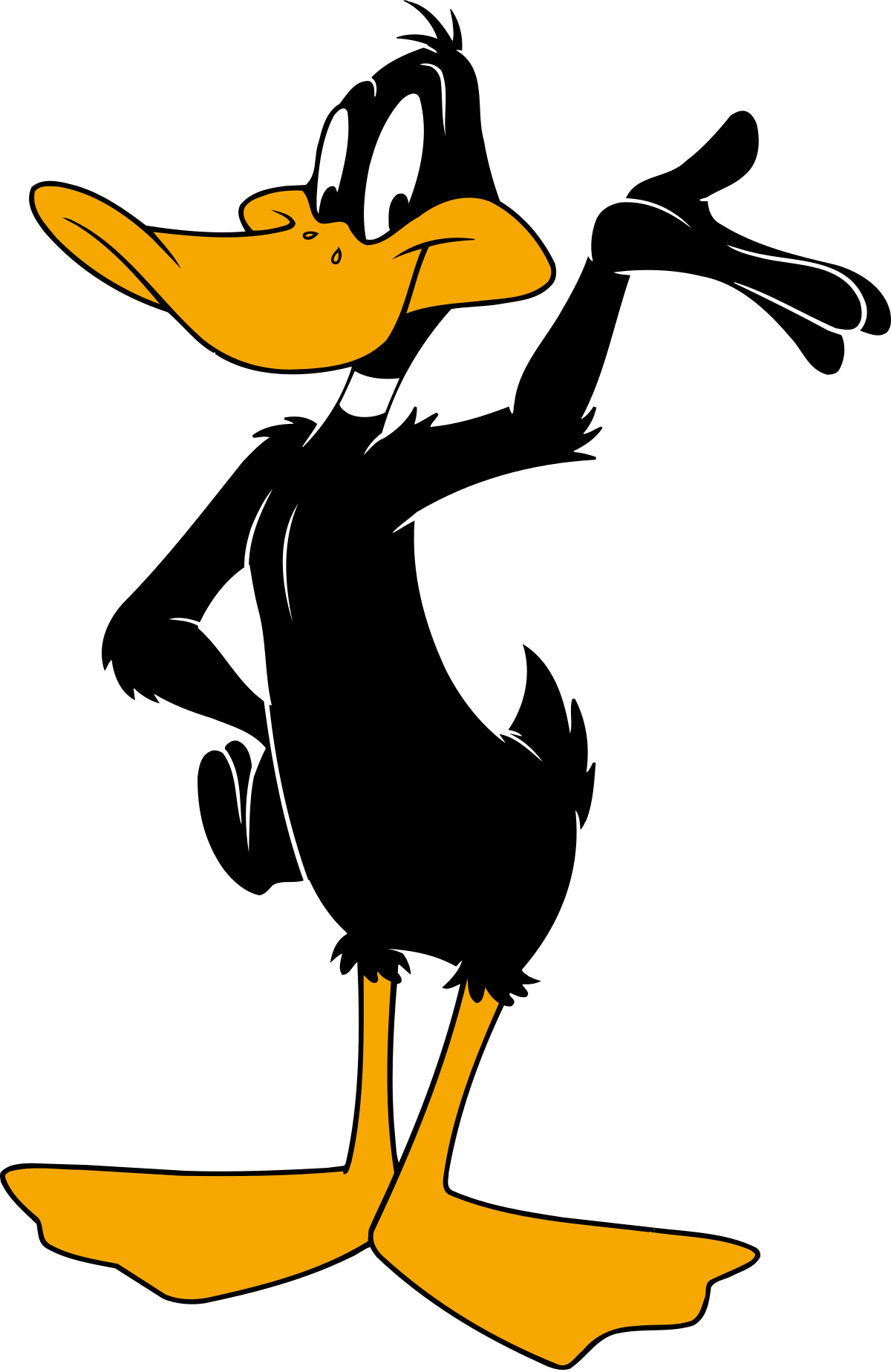 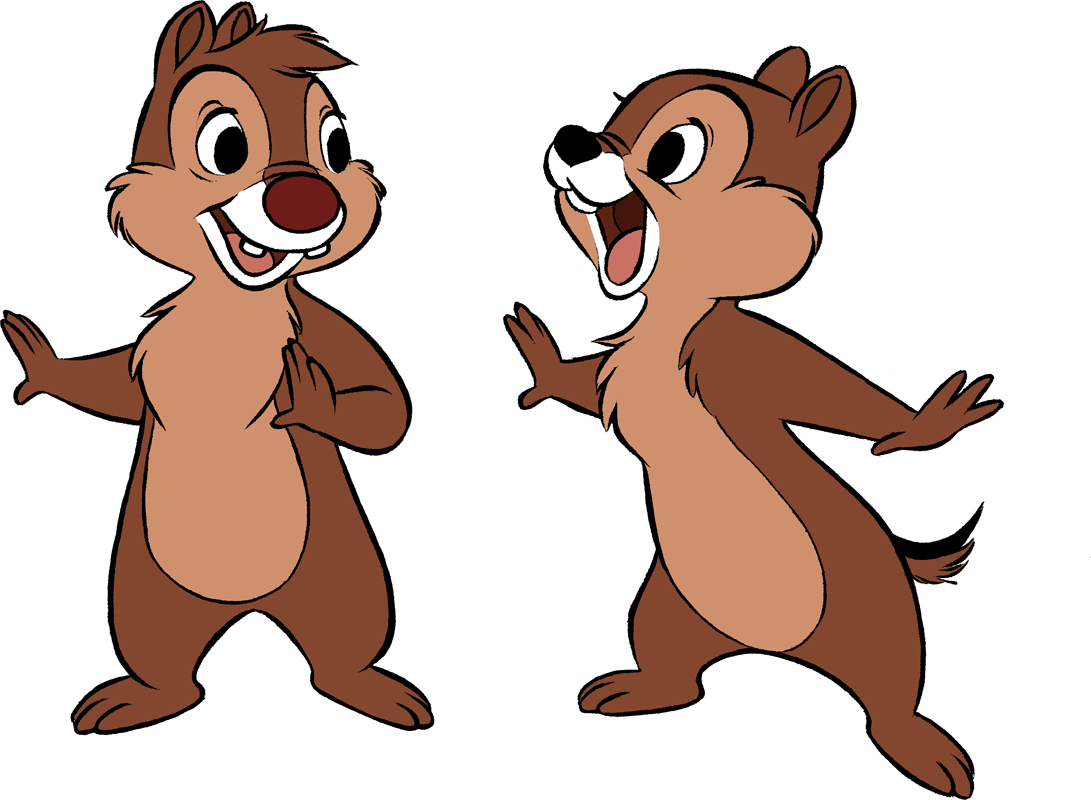 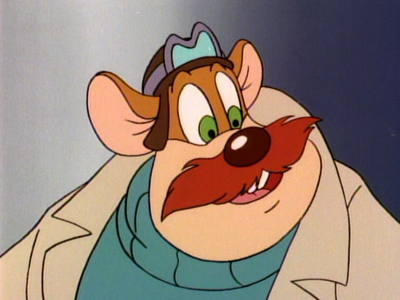 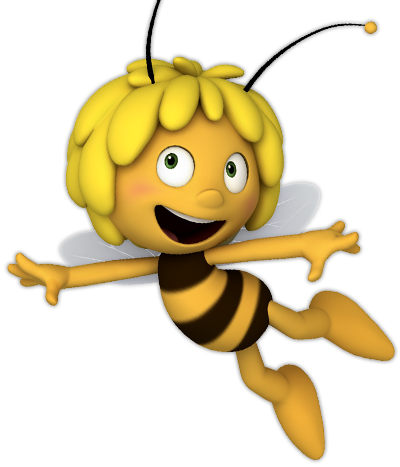 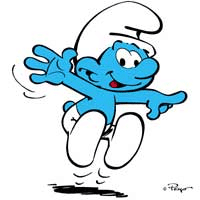 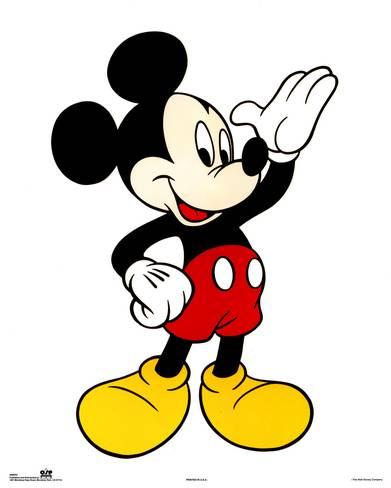 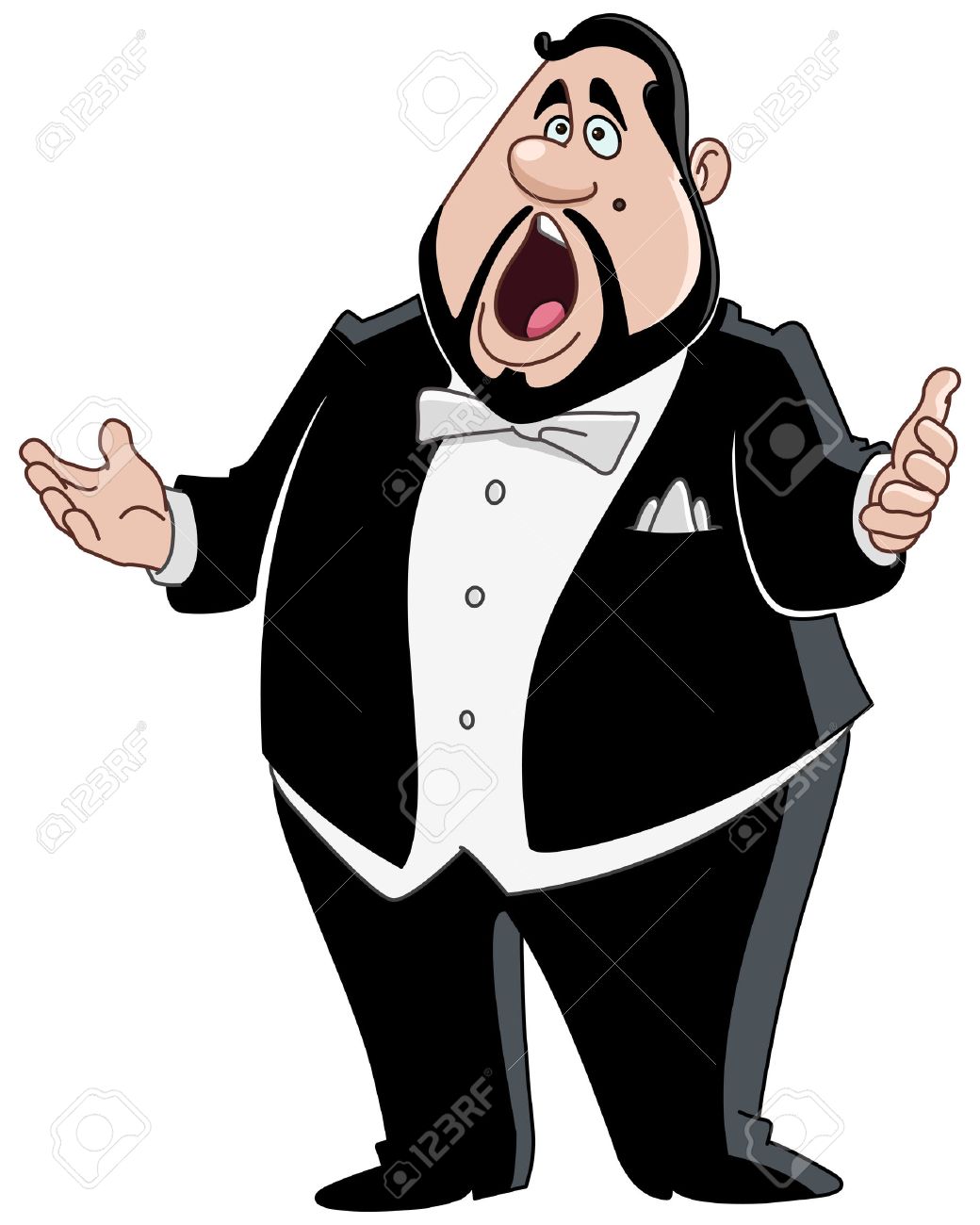 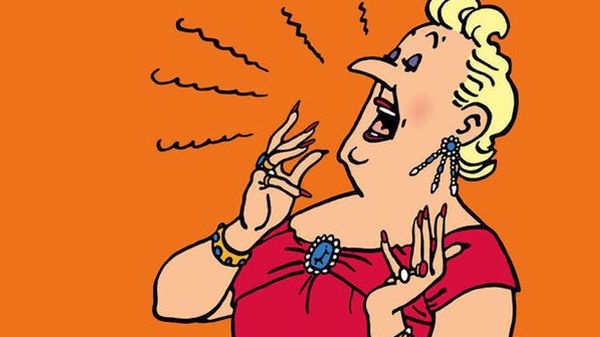 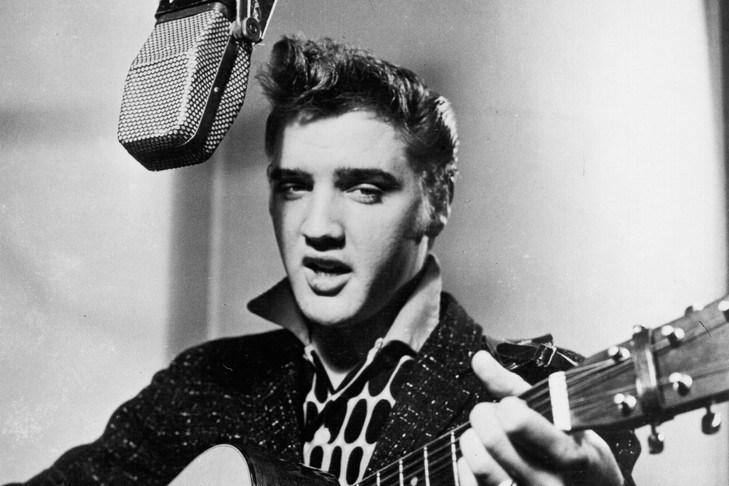 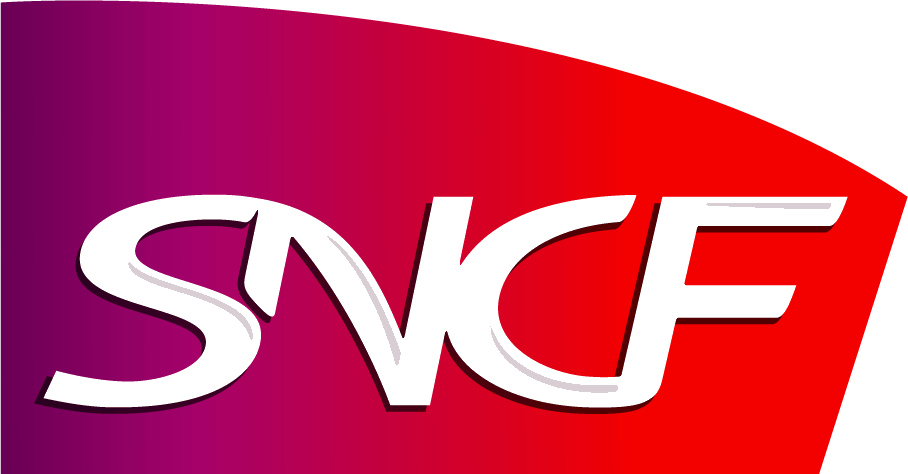 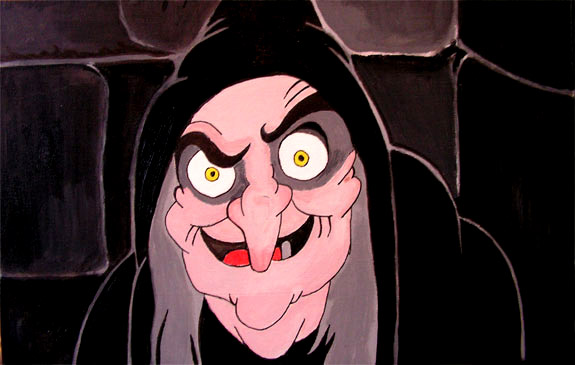 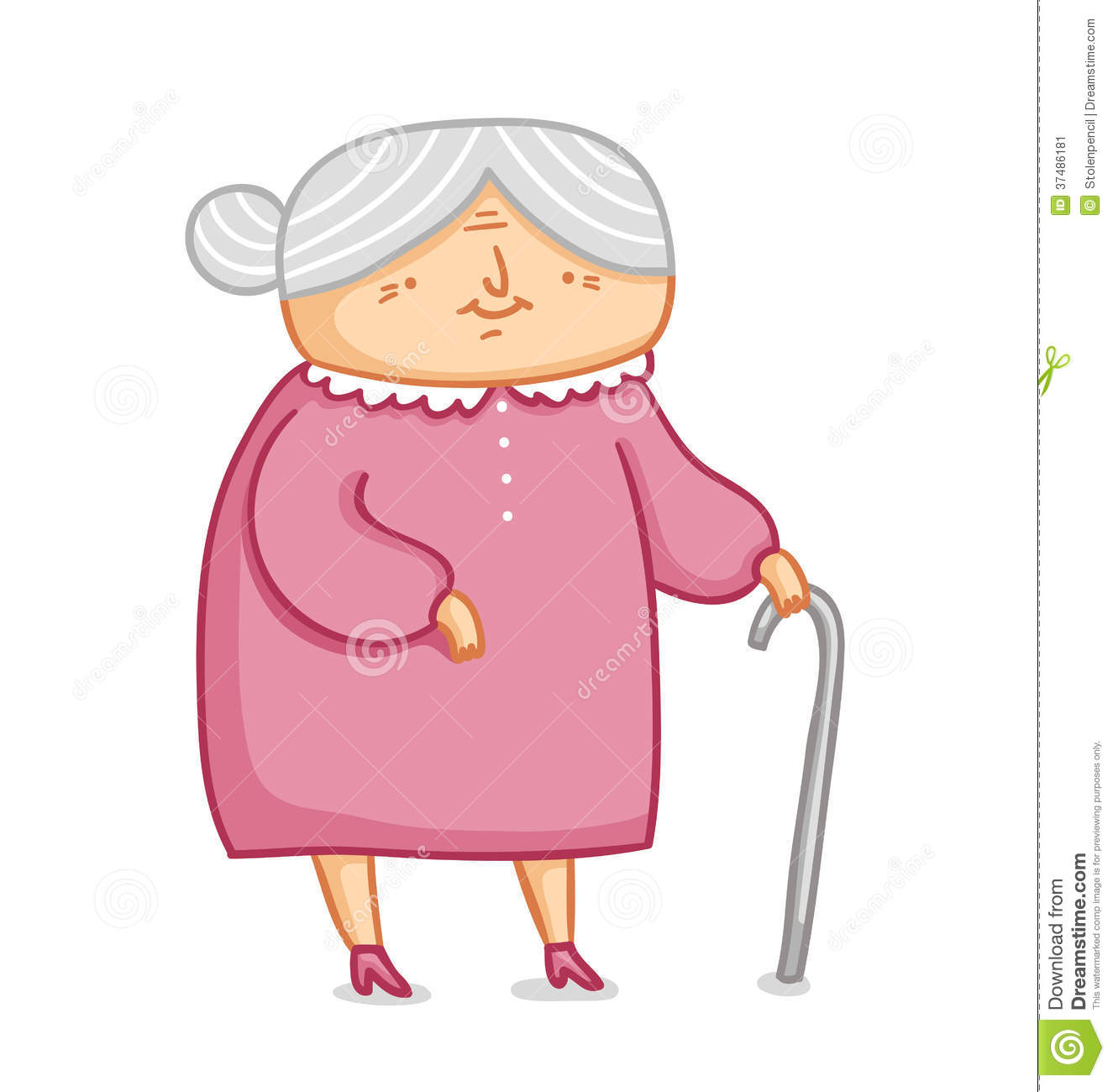 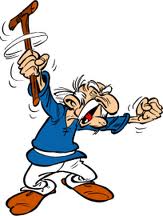 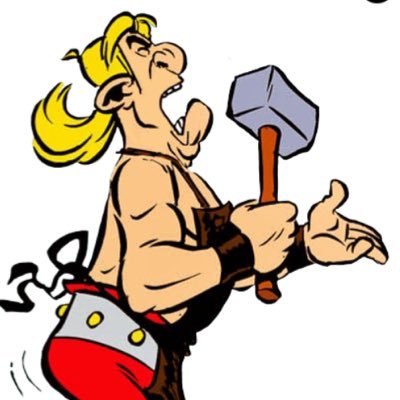 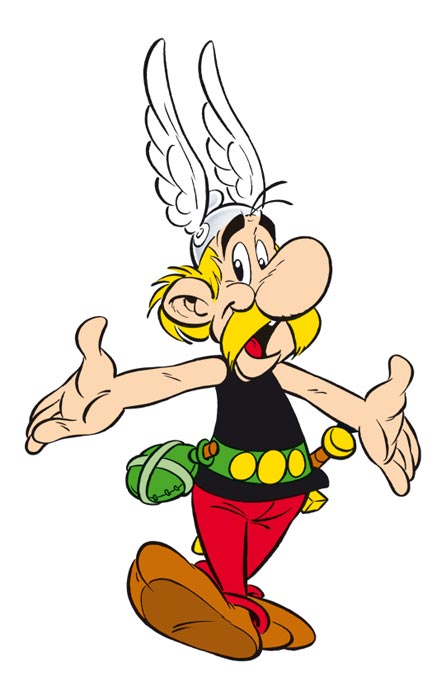 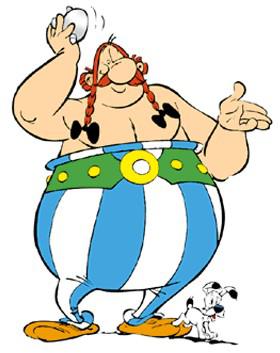 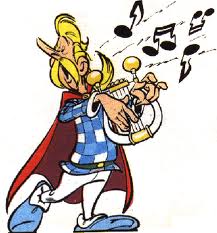 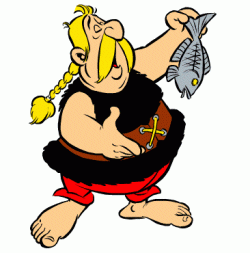 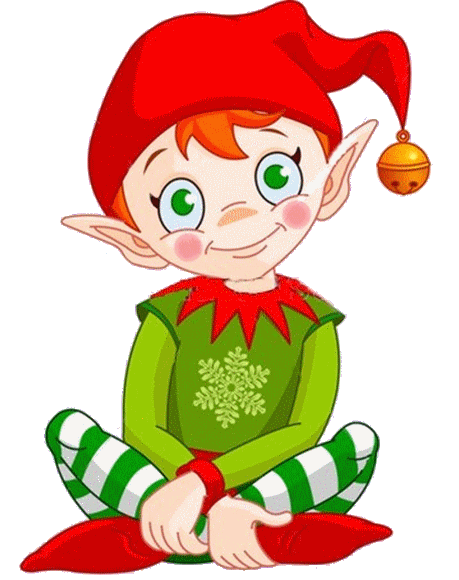 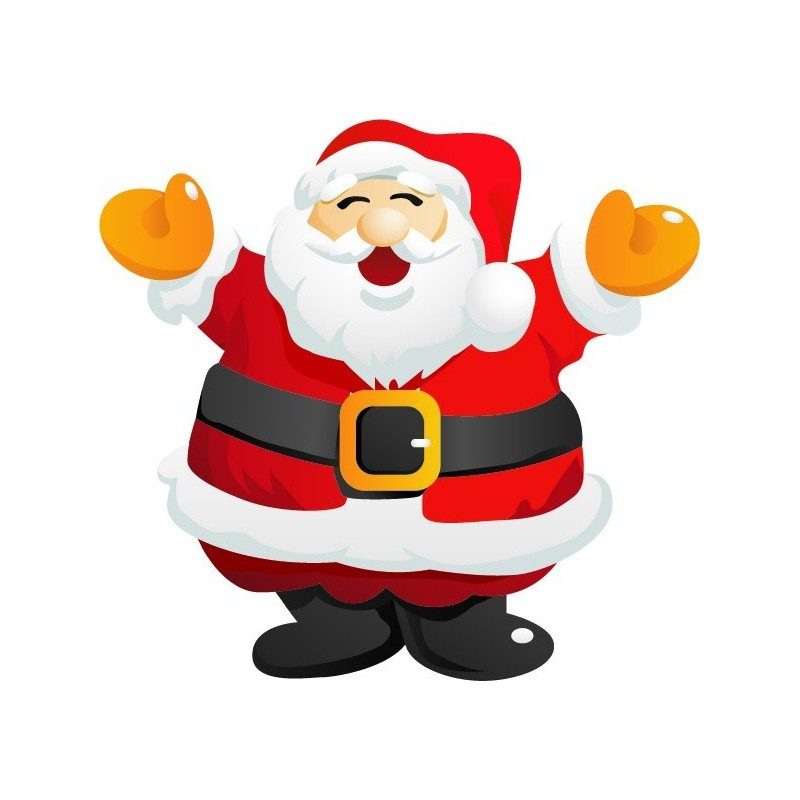 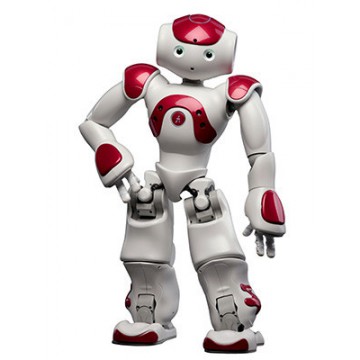 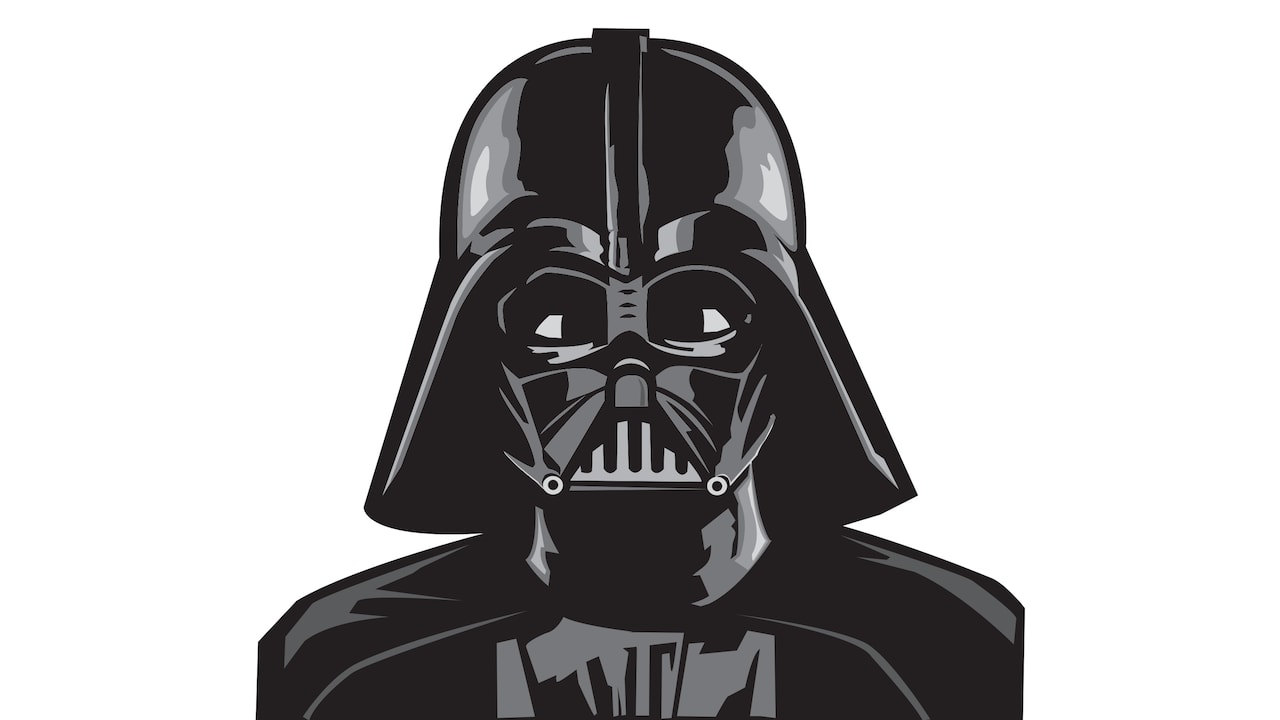 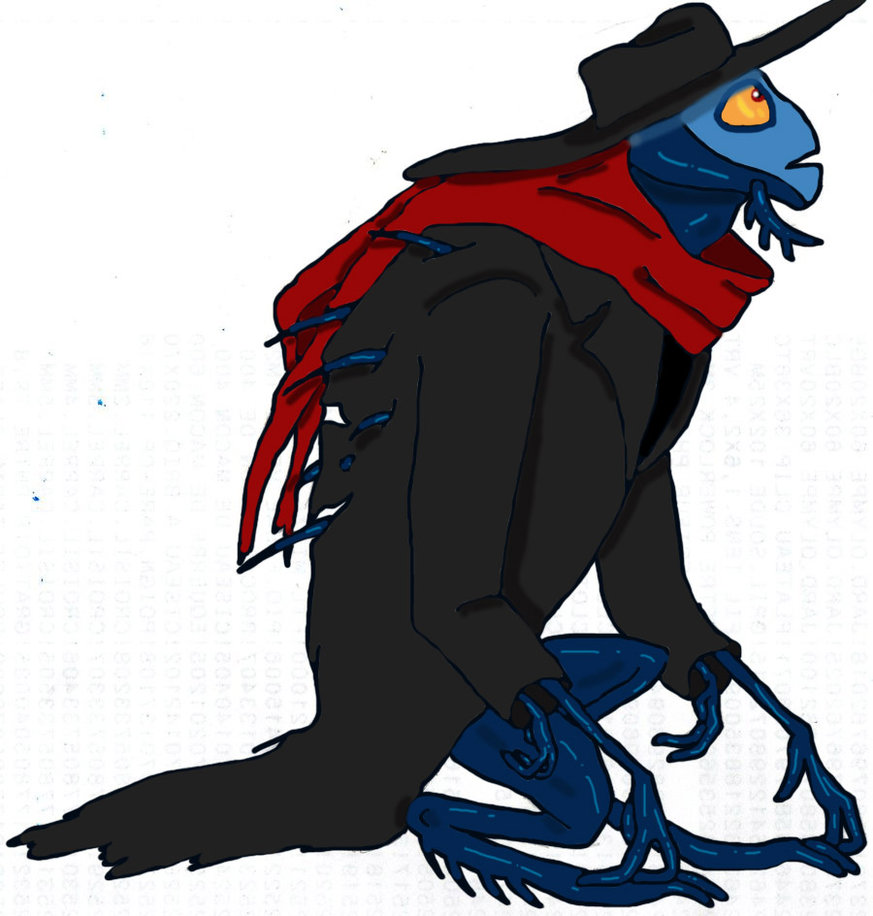 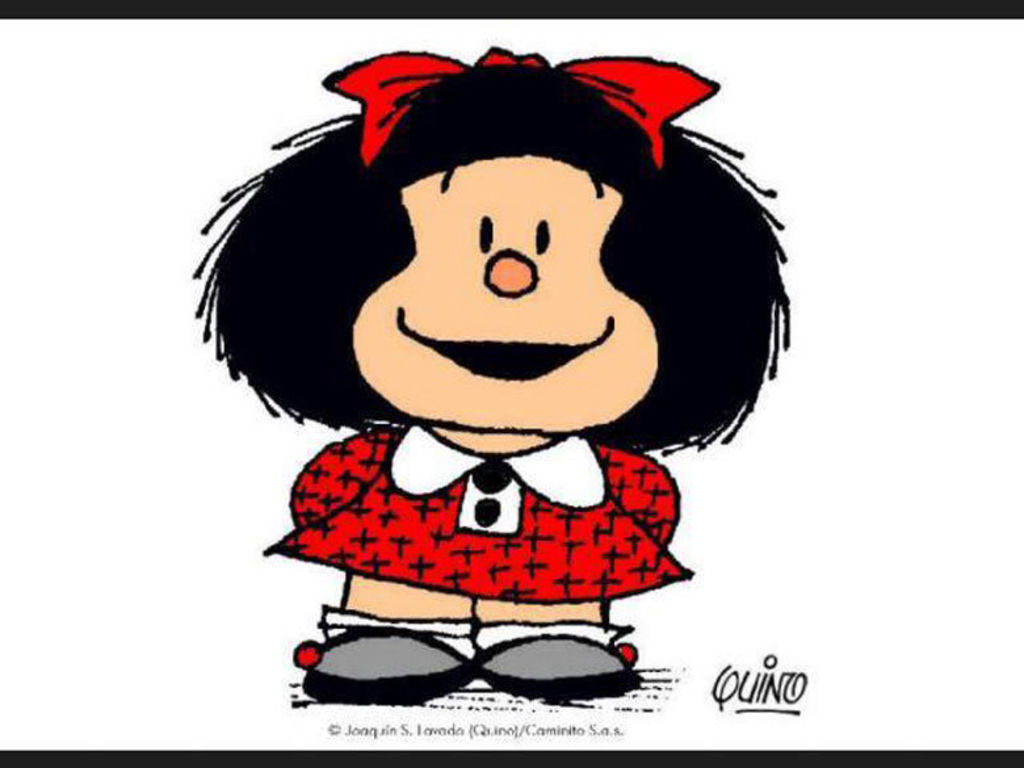 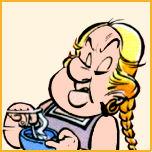 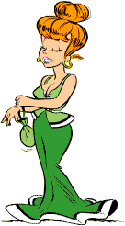 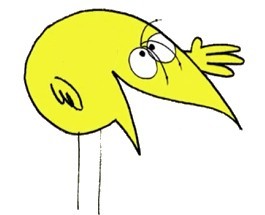 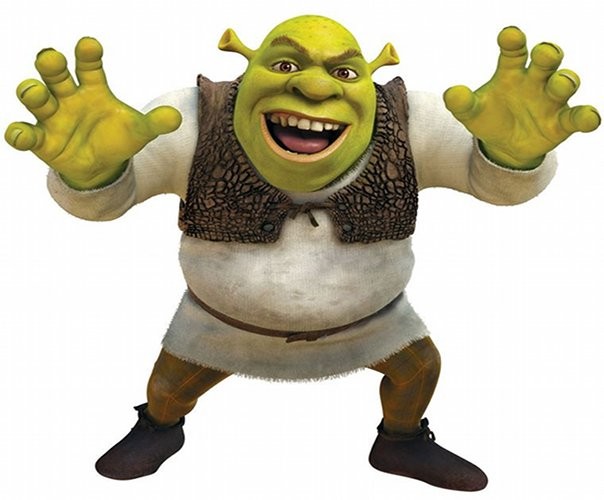 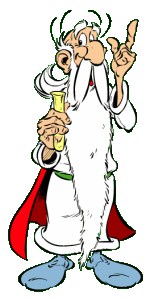 